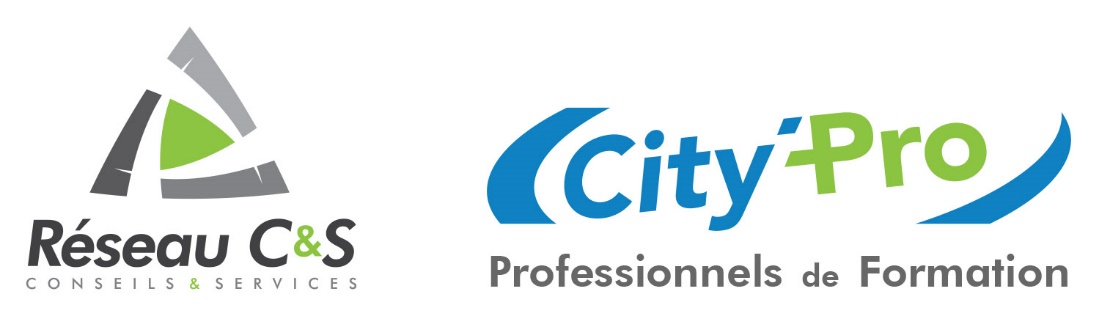 TAUX DE REUSSITE FORMATION CACES® R 482(*)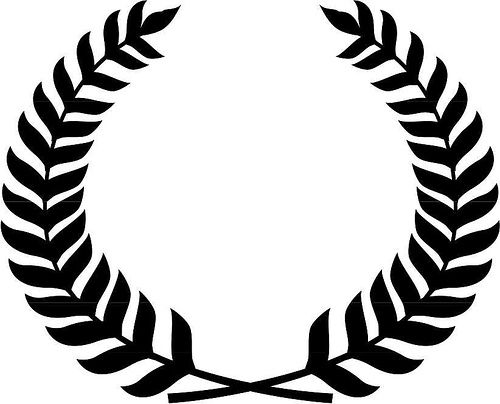 